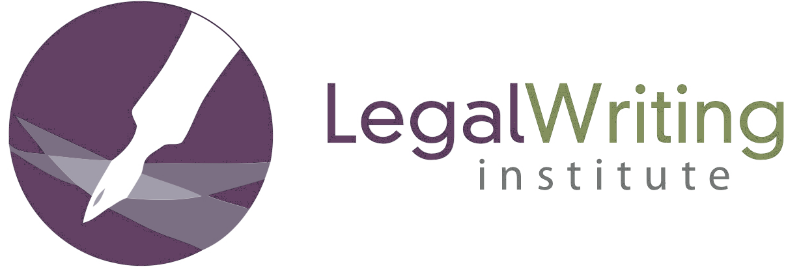 On Friday, June 26, 2020, LRWPROF-L Became LWIC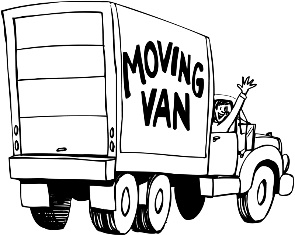 Dear LWI members,LWI has moved its listserv, known as LRWPROF-L, from Indiana University Robert H. McKinney School of Law to a new home, called the Legal Writing Institute Community (LWIC).  We sincerely thank our Indiana colleagues, especially new Vice Dean Cynthia Adams, and all the IT folks at Indiana who helped maintain the list for so many years.  We are so grateful to them and the University for its support.How to Become a Member of LWICLWIC is a closed community group intended to provide a forum in which scholars and teachers of legal writing can discuss topics in their field. Professional teachers of legal writing are eligible to join the group. Included within that category are current, former, and aspiring teachers of legal writing in law schools and other academic institutions as well as lawyers who teach legal writing as part of their business or practice.New LWIC members must first be approved as members of the Teaching Bank on our website.  The Teaching Bank gives members access to a wealth of teaching materials compiled by the membership.  To apply for the Teaching Bank, click here.  When you apply, you will have an opportunity to request to join LWIC.  Once your Teaching Bank application is approved, you will be added to the bank and to LWIC.